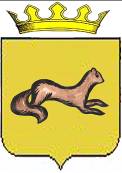 КОНТРОЛЬНО-СЧЕТНЫЙ ОРГАН ОБОЯНСКОГО РАЙОНАКУРСКОЙ ОБЛАСТИ306230, Курская обл., г. Обоянь, ул. Шмидта д.6, kso4616@rambler.ruЗАКЛЮЧЕНИЕ №52по результатам проведения экспертно-аналитического мероприятия: «Экспертиза муниципальной программы «Повышение энергоэффективности и развитие энергетики в Обоянском районе Курской области».г.Обоянь                                                                                                19.12.2014 г.Основания для проведения экспертно-аналитического мероприятия: Федеральный закон от 07.02.2011 N 6-ФЗ "Об общих принципах организации и деятельности контрольно-счетных органов субъектов Российской Федерации и муниципальных образований", Приказ председателя Контрольно-счетного органа Обоянского района Курской области №17 от 20.12.2013 г. «Об утверждении плана деятельности Контрольно-счетного органа Обоянского района Курской области на 2014 год», Приказ председателя Контрольно-счетного органа Обоянского района Курской области №25 от 11.12.2014 г. О проведении экспертизы муниципальной программы «Повышение энергоэффективности и развитие энергетики в Обоянском районе Курской области».Цель экспертно-аналитического мероприятия: Проведение экспертизы муниципальной программы «Повышение энергоэффективности и развитие энергетики в Обоянском районе Курской области».Предмет экспертно-аналитического мероприятия: Постановление Главы Обоянского района Курской области от 14.11.2013 г. №219 «Об утверждении муниципальной программы муниципального района «Обоянский район» Курской области «Повышение энергоэффективности и развитие энергетики в Обоянском районе Курской области на период 2014-2016г.г.»».Срок проведения: с 11.12.2014 года по 19.12.2014 года. Исполнители экспертно-аналитического мероприятия: Председатель Контрольно-счетного органа Обоянского района Курской области – Шеверев Сергей Николаевич.Ведущий инспектор Контрольно-счетного органа Обоянского района Курской области - Климова Любовь Вячеславовна.Общие сведения об объекте экспертизы:Ответственный исполнитель муниципальной программы:Отдел промышленности, строительства, транспорта, связи, ЖКХ, архитектуры и градостроительства Администрации Обоянского района Курской области.Исполнители программных мероприятий:- отдел промышленности, строительства, транспорта, связи, ЖКХ, архитектуры и градостроительства Администрации Обоянского района Курской области;- управление образования Администрации Обоянского района Курской области;- управление культуры, молодежной политики, физической культуры и спорта Администрации Обоянского района Курской области;- финансово-экономическое управление Администрации Обоянского района Курской области.Заказчик муниципальной программы:Администрация Обоянского района Курской области.Подпрограмма муниципальной программы: «Энергосбережение и повышение энергетической эффективности в Обоянском районе Курской области на период 2014-2016г.г.».Цель муниципальной программы:- создание условий, обеспечивающих максимально эффективное использование топливно-энергетических ресурсов в бюджетной сфере муниципального района «Обоянский район» Курской области;- повышение качества управления муниципальным имуществом.Задачи муниципальной программы:- реализация требований федерального законодательства об энергосбережении и повышении энергетической эффективности, в том числе проведение обязательных энергетических обследований и паспортизации потребителей энергетических ресурсов;- реализация потенциала энергосбережения и повышения энергетической эффективности;- внедрение энергосберегающих технологий в бюджетной сфере муниципального района «Обоянский район» Курской области;- оснащение бюджетных потребителей приборами учета энергоресурсов;- снижение потерь при транспортировке топливно-энергетических ресурсов и их рациональное использование в бюджетных учреждениях;- мониторинг эффективности реализации Программы.Сроки и этапы реализации Программы:2014-2015 годы;2016-2020 годы.В ходе проведения экспертизы выявлено:Муниципальная программа «Повышение энергоэффективности и развитие энергетики в Обоянском районе Курской области» разработана в соответствии со статьей 179 Бюджетного кодекса РФ, Федеральным Законом от 23.11.2009 года №261-ФЗ «Об энергосбережении  и о повышении энергетической эффективности и о внесении изменений в отдельные законодательные акты РФ», на основании Постановления Главы Обоянского района от 08.10.2013 года №166 «Об утверждении методических указаний по разработке и реализации муниципальных программ муниципального района «Обоянский район» Курской области на 2014 год и плановый период 2015 и 2016 годов», на основании Решения Представительного Собрания Обоянского района Курской области от 24.12.2013 г. №10/70-II «О бюджете муниципального района Курской области на 2014 год и на плановый период 2015 и 2016 годов».Муниципальная программа «Повышение энергоэффективности и развитие энергетики в Обоянском районе Курской области» утверждена постановлением Главы Обоянского района от 14.11.2013 г. №219 «Об утверждении муниципальной программы муниципального района «Обоянский район» Курской области «Повышение энергоэффективности и развитие энергетики в Обоянском районе Курской области на период 2014-2016г.г. »».Подпрограмма «Энергосбережение и повышение энергетической эффективности в Обоянском районе Курской области на период 2014-2016г.г.», муниципальной программы муниципального района «Обоянский район» Курской области «Повышение энергоэффективности и развитие энергетики в Обоянском районе Курской области», утверждена Постановлением Главы Обоянского района Курской области от 14.11.2013 г. №220.Контрольно-счетный орган Обоянского района Курской области обращает внимание на то, что в соответствии с п.1. ст. 179 Бюджетного кодекса РФ: «муниципальные программы утверждаются местной администрацией муниципального образования». Таким образом, анализируемая муниципальная программа и входящая в ее состав подпрограмма, утверждены с нарушением указанных норм бюджетного законодательства.В Решении о бюджете муниципального района «Обоянский район» Курской области, расходы по анализируемой программе предусмотрены по ЦСР 2200000 «Муниципальная программа «Повышение энергоэффективности и развитие энергетики в Обоянском районе Курской области»».В соответствии с паспортом программы, ее реализация запланирована за счет средств бюджета Обоянского района Курской области в сумме 3173,4 тыс. руб., в том числе:тыс. руб.В тоже время, в соответствии с Решением Представительного Собрания Обоянского района Курской области от 24 декабря 2013 года №10/70-II «О бюджете муниципального района «Обоянский район» Курской области на 2014 года и на плановый период 2015 и 2016 годов» сумма предусмотренных ассигнований на 2015 год составляет 758,7 тыс. руб., что на 897,3 тыс. руб. меньше объемов установленных в паспорте анализируемой программы.Контрольно-счетный орган Обоянского района Курской области обращает внимание на то, что, в соответствии с Федеральным законом от 03.02.2014 N 1-ФЗ «О приостановлении действия абзаца четвертого пункта 2 статьи 179 Бюджетного кодекса Российской Федерации», в 2014 году муниципальные программы подлежат приведению в соответствие с решением о бюджете до 1 мая 2014 года.Представленная для экспертизы муниципальная программа не содержит раздел «Обоснование выделения подпрограмм», предусмотренный Методическими указаниями по разработке и реализации муниципальных программ муниципального района «Обоянский район» Курской области, утвержденными постановлением Главы Обоянского района от 08.10.2013 г. №166.В текстовой части рассматриваемой программы содержится не корректный термин «подпрограмма».Подпрограмма, анализируемой программы дублирует содержание программы, в связи с чем, Контрольно-счетный орган считает не целесообразным ее выделение в составе программы. Выводы:Контрольно-счетный орган Обоянского района Курской области рекомендует:Администрации Обоянского района Курской области при разработке муниципальных программ на очередной финансовый год и плановый период, учесть вышеизложенные замечания.Председатель Контрольно-счетного органа Обоянского района Курской области                                                         С. Н. Шеверев Источник финансирования2014 год2015 год2016 годРайонный бюджет758,71656,0758,7